ECVET PRO TRH PRÁCEDiskuze nesoulad mezi vzděláváním a trhem práce vliv trhu práce na vzdělávání (profily) zkušenosti jsou hodnotnější než diplom pro trh práce, ale ne pro zaměstnance Zlepšení kvalifikace pracovníků  Díky přenosu a shromažďování kreditu: z kvalifikace na jedné úrovni ke kvalifikaci na vyšší úrovni z jednoho kvalifikačního systému do druhého Klíčové termínyPřínos ECVET pro trh práce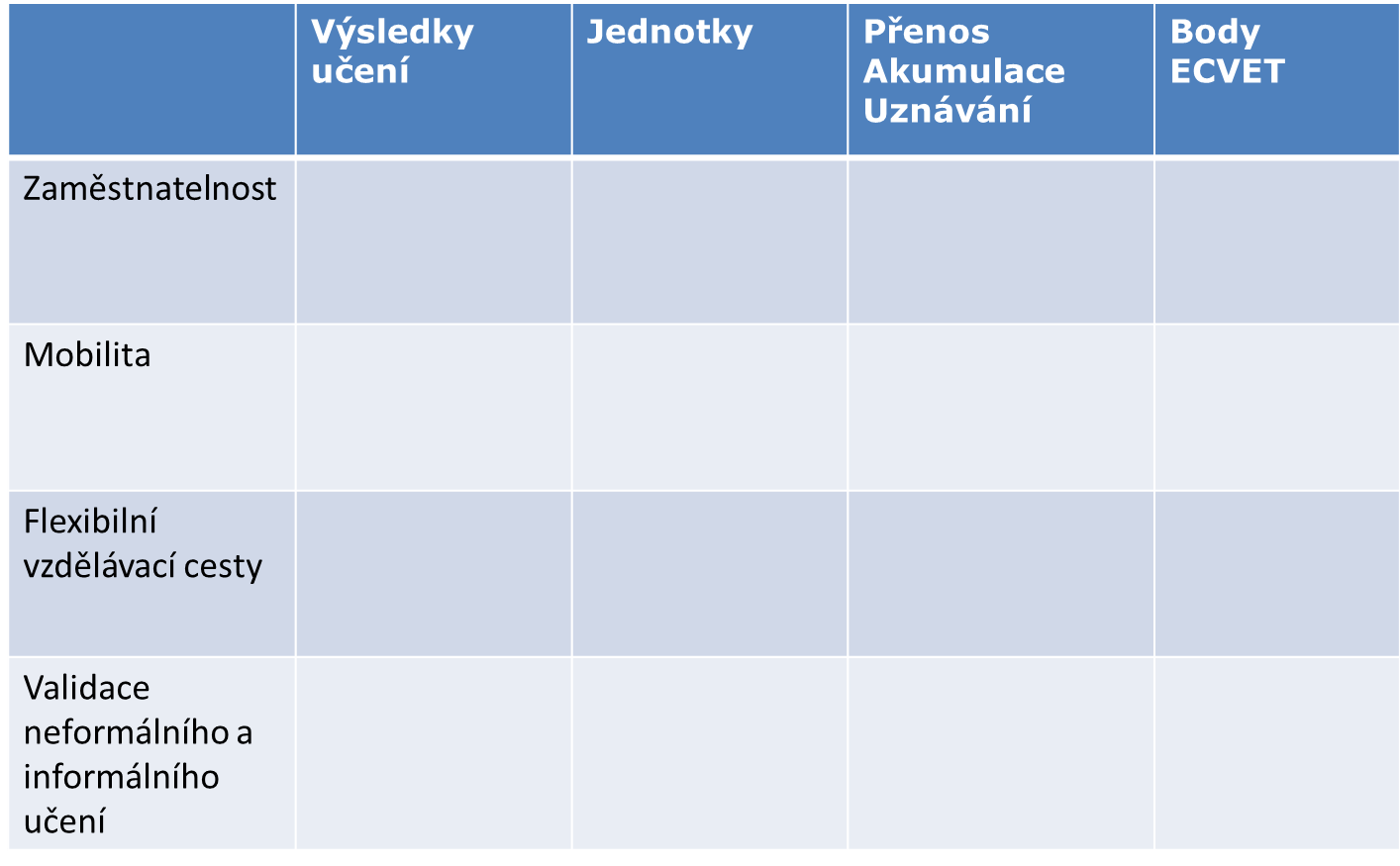 